STTẢnh Thông tin cá nhân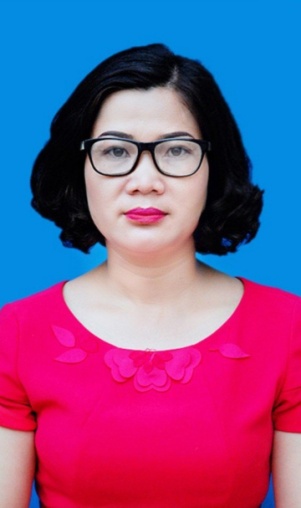 Hiệu trưởng: Đỗ Thị Lan 
Ngày sinh: 07/6/1977
Trình độ C.môn: Thạc sĩ Quản lý giáo dục
Trình độ LLCT: Trung cấp 
ĐT văn phòng: 0333.680668
ĐTdđ: 0911891988
E-mail vp:c1phonghai.qy.quangninh@moet.edu.E-mail cá nhân: dothila.c1phonghai@pgdquangyen.edu.vn 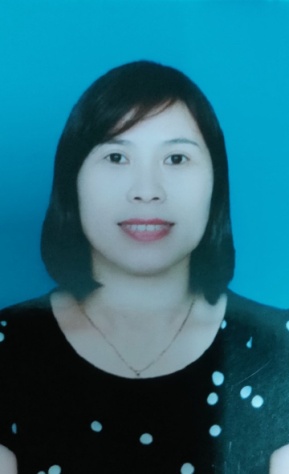 P.Hiệu trưởng: Phùng Thị Hòa
Ngày sinh: 16/04/1978
Trình độ C.môn: Đại học Tiểu học
Trình độ LLCT: Sơ cấp 
ĐT văn phòng: 0333.680.668
ĐTdđ: 0986813468E-mail vp:c1phonghai.qy.quangninh@moet.edu.E-mail cá nhân : phunghoalh@gmail.com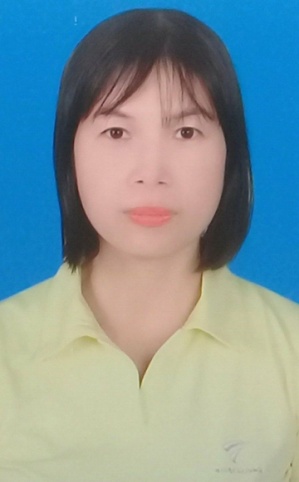 TTCM tổ 4+5: Nguyễn Thị Nhung
Ngày sinh: 09/9/1979Trình độ C.môn: Cao đẳng Tiểu họcTrình độ LLCT: Sơ cấp
ĐT văn phòng: 0333.680.668
ĐTdđ: 0379073319E-mail vp:c1phonghai.qy.quangninh@moet.edu.E-mail cá nhân: nguyennhungph74@gmail.com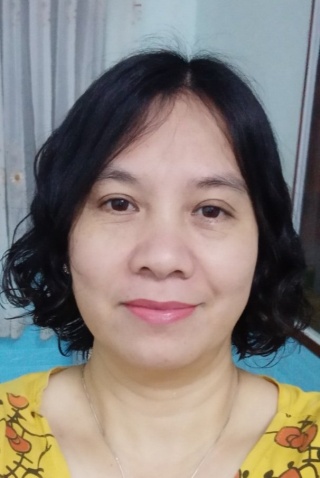 TTCM tổ 1+2+3: Nguyễn Thị Bích Hương
Ngày sinh: 23/11/1975Trình độ C.môn: Đại học Tiểu họcTrình độ LLCT: 
ĐT văn phòng: 0333.680.668
ĐTdđ: 0394884814E-mail vp:c1phonghai.qy.quangninh@moet.edu.E-mail cá nhân : bichhuongphqyqn@gmail.com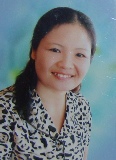 TTCM tổ 1: Nguyễn Thị Thu Hường
Ngày sinh: 01/01/1969Trình độ C.môn: Cao đẳng Tiểu họcTrình độ LLCT: Sơ cấp
ĐT văn phòng: 0333.680.668
ĐTdđ: 01638669666E-mail vp:c1phonghai.qy.quangninh@moet.edu.E-mail cá nhân :huong.ygqn@gmail.com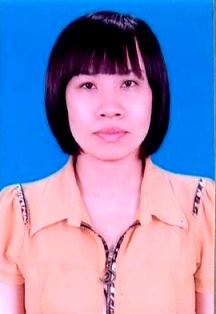 TPCM tổ 1: Phạm Thị Thu Hà
Ngày sinh: 22/7/1979Trình độ C.môn: Đại học Âm nhạcTrình độ LLCT: Sơ cấp
ĐT văn phòng: 0333.680.668
ĐTdđ: 0976660312E-mail vp:c1phonghai.qy.quangninh@moet.edu.E-mail cá nhân :phamthithuha22779@gmail.com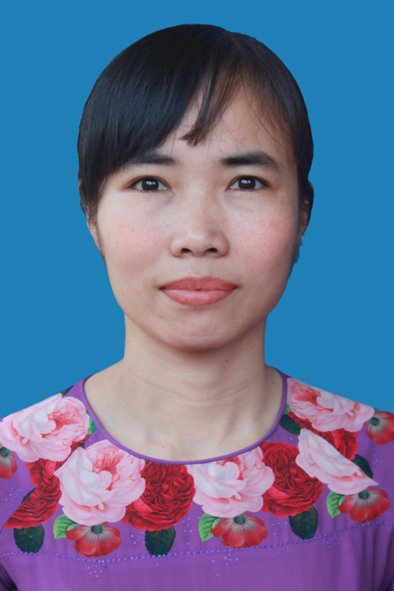 Giáo viên: Nguyễn Thị Minh Ngọc
Ngày sinh: 15/41987Trình độ C.môn: Đại học Tiểu họcTrình độ LLCT: 
ĐT văn phòng: 0333.680.668
ĐTdđ: 01655237698E-mail vp:c1phonghai.qy.quangninh@moet.edu.E-mail cá nhân :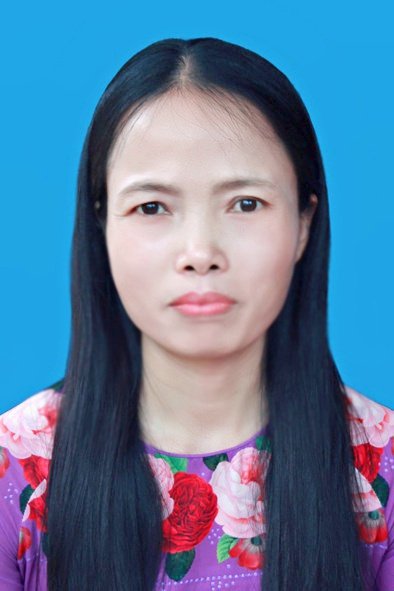 Giáo viên: Trịnh Thị Hoa
Ngày sinh: 09/3/1973Trình độ C.môn: Cao đẳng Tiểu họcTrình độ LLCT: 0975924520
ĐT văn phòng: 0333.680.668
ĐTdđ: E-mail vp:c1phonghai.qy.quangninh@moet.edu.E-mail cá nhân :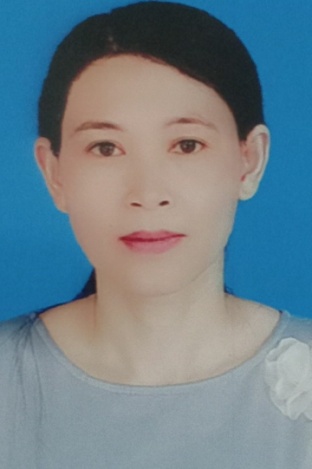 Giáo viên: Mùng Thị Hoa
Ngày sinh: 20/02/1988Trình độ C.môn: Đại học Tiểu họcTrình độ LLCT: 
ĐT văn phòng: 0333.680.668
ĐTdđ: 0368142855E-mail vp:c1phonghai.qy.quangninh@moet.edu.E-mail cá nhân:kieuhoalc2002@gmail.com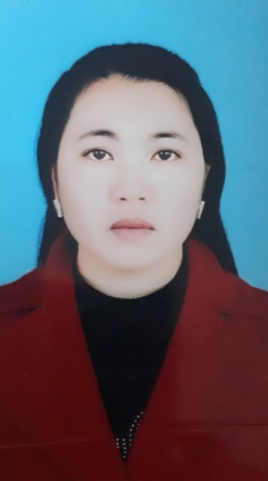 Giáo viên: Nguyễn Thị Như Hoa
Ngày sinh: 11/06/1980Trình độ C.môn: Cao đẳng Tiểu họcTrình độ LLCT: 
ĐT văn phòng: 0333.680.668
ĐTdđ: 0378580483E-mail vp:c1phonghai.qy.quangninh@moet.edu.E-mail cá nhân :nguyenthiyenqn2013@gmail.com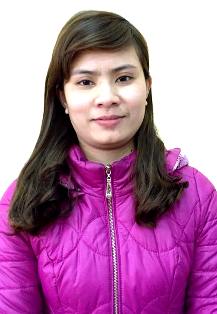 Giáo viên: Đỗ Thị Kim Thanh
Ngày sinh:07/9/1987Trình độ C.môn: Đại học Tiểu họcTrình độ LLCT: 
ĐT văn phòng: 0333.680.668
ĐTdđ:0986917515E-mail vp:c1phonghai.qy.quangninh@moet.edu.E-mail cá nhân :dokimthanhqn@gmail.com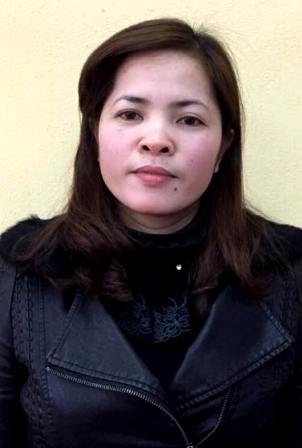 Giáo viên: Trần Thị Yến
Ngày sinh: 17/10/1974Trình độ C.môn: Trung cấp Trình độ LLCT: 
ĐT văn phòng: 0333.680.668
ĐTdđ: 01635422563E-mail vp:c1phonghai.qy.quangninh@moet.edu.E-mail cá nhân : hieuyen1710@gmail.com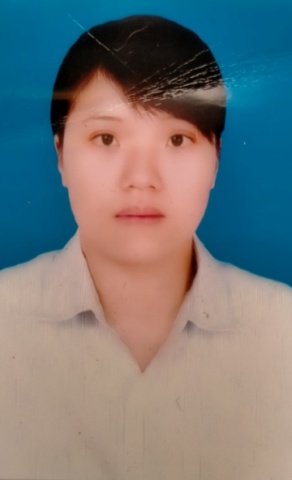 Giáo viên: Nguyễn Thị Mai
Ngày sinh: 25/09/1985Trình độ C.môn: Cao đẳng Tiểu họcTrình độ LLCT: 
ĐT văn phòng: 0333.680.668
ĐTdđ: 0335615616E-mail vp:c1phonghai.qy.quangninh@moet.edu.E-mail cá nhân: toanmai2425qn@gmail.com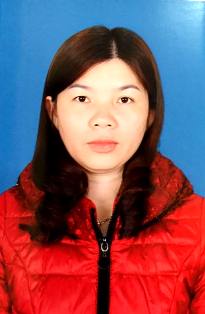 Giáo viên: Nguyễn Thị Hải
Ngày sinh: 09/8/1982Trình độ C.môn: Cao đẳng Tiểu họcTrình độ LLCT: 
ĐT văn phòng: 0333.680.668
ĐTdđ: 0979751690E-mail vp:c1phonghai.qy.quangninh@moet.edu.E-mail cá nhân :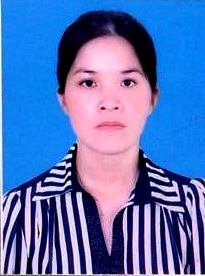 Giáo viên: Dương Thị Cúc
Ngày sinh: Trình độ C.môn:  Cao đẳng Tiểu họcTrình độ LLCT: 
ĐT văn phòng: 0333.680.668
ĐTdđ: 01216005009E-mail vp:c1phonghai.qy.quangninh@moet.edu.E-mail cá nhân :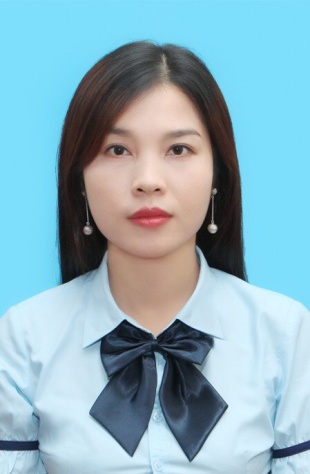 Giáo viên: Phạm Thị Huệ
Ngày sinh: 30/04/1981Trình độ C.môn: Cao đẳng mỹ thuật Trình độ LLCT: 
ĐT văn phòng: 0333.680.668
ĐTdđ: 0382707009E-mail vp:c1phonghai.qy.quangninh@moet.edu.E-mail cá nhân:doanhhuehn@gmail.com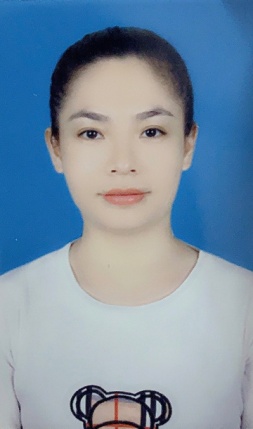 Giáo viên: Hoàng Thị Hải Yến
Ngày sinh: 28/08/1988Trình độ C.môn: Đại học Tiểu họcTrình độ LLCT: 
ĐT văn phòng: 0333.680.668
ĐTdđ: 0967507808E-mail vp:c1phonghai.qy.quangninh@moet.edu.E-mail cá nhân:nhocyen88@gmail.com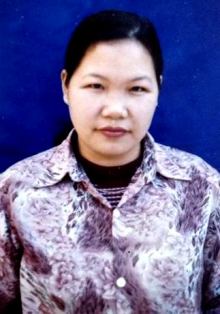 Giáo viên: Đào Thị Thanh Huyền
Ngày sinh: Trình độ C.môn: Trung cấpTrình độ LLCT: 
ĐT văn phòng: 0333.680.668
ĐTdđ: E-mail vp:c1phonghai.qy.quangninh@moet.edu.E-mail cá nhân :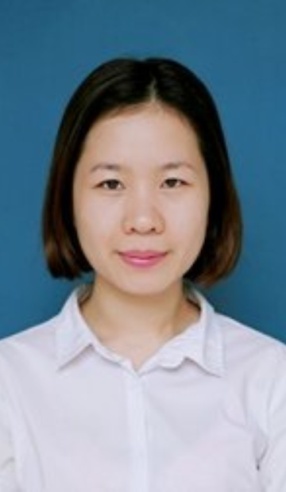 Giáo viên: Lê Thị Kim Chi
Ngày sinh: 05/05/1992Trình độ C.môn: Đại học Tiểu học Trình độ LLCT: 
ĐT văn phòng: 0333.680.668
ĐTdđ: 0378047848E-mail vp:c1phonghai.qy.quangninh@moet.edu.E-mail cá nhân:chimoon1992@gmail.com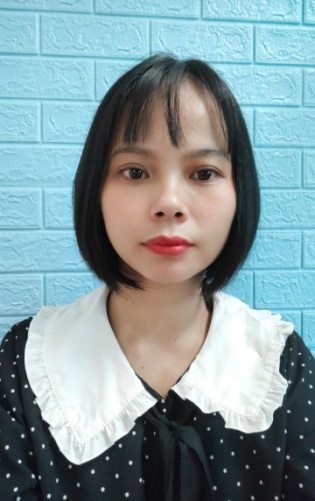 Giáo viên: Ngô Thị Hương
Ngày sinh: 05/06/1988Trình độ C.môn: Cao đẳng Tiểu học Trình độ LLCT: 
ĐT văn phòng: 0333.680.668
ĐTdđ: 0979666912E-mail vp:c1phonghai.qy.quangninh@moet.edu.E-mail cá nhân:huonghoaian613@gmail.com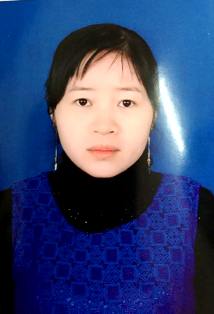 Giáo viên: Lê Thị Thanh
Ngày sinh:06/12/1985Trình độ C.môn: Cao đẳng Tiểu họcTrình độ LLCT: 
ĐT văn phòng: 0333.680.668
ĐTdđ: 01679371382E-mail vp:c1phonghai.qy.quangninh@moet.edu.E-mail cá nhân :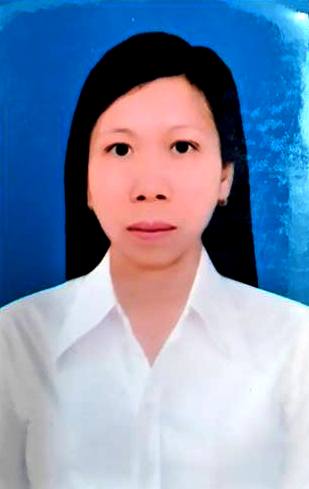 Giáo viên: Vũ Thị Nam
Ngày sinh: 21/8/1972Trình độ C.môn: Cao đăng Tiểu họcTrình độ LLCT: 
ĐT văn phòng: 0333.680.668
ĐTdđ: 01693061327E-mail vp:c1phonghai.qy.quangninh@moet.edu.E-mail cá nhân :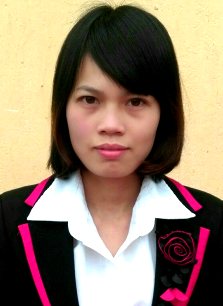 Giáo viên: Nguyễn Thị Mến
Ngày sinh: 28/06/1987Trình độ C.môn: Đại họcTrình độ LLCT: 
ĐT văn phòng: 0333.680.668
ĐTdđ: 01637525966E-mail vp:c1phonghai.qy.quangninh@moet.edu.E-mail cá nhân :hienmen0510@gmail.com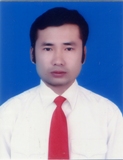 Giáo viên: Phạm Đăng Hưng
Ngày sinh: 28/5/1982Trình độ C.môn: Cao Đẳng Âm NhạcTrình độ LLCT: Sơ cấp
ĐT văn phòng: 0333.680.668
ĐTdđ: 0983998311E-mail vp:c1phonghai.qy.quangninh@moet.edu.E-mail cá nhân : hungjobinson@gmail.com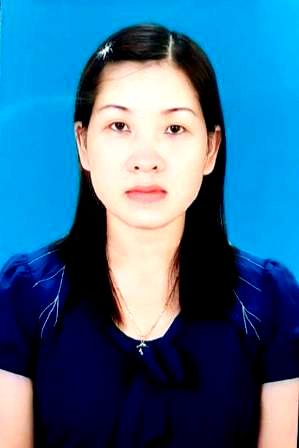 Giáo viên: Vũ Thị Thu
Ngày sinh: 23/5/1980Trình độ C.môn: Cao đẳng Mĩ ThuậtTrình độ LLCT:Sơ cấp 
ĐT văn phòng: 0333.680.668
ĐTdđ: 01657729886E-mail vp:c1phonghai.qy.quangninh@moet.edu.E-mail cá nhân :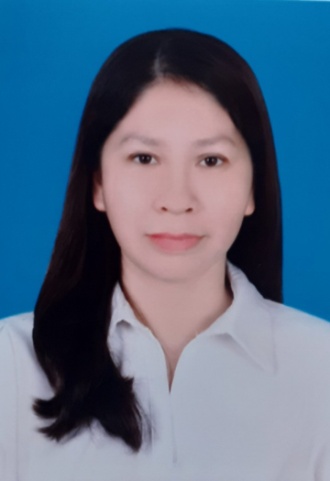 Giáo viên: Hoàng Thị Hà
Ngày sinh: Trình độ C.môn: Cao đẳng Tiểu họcTrình độ LLCT: 
ĐT văn phòng: 0333.680.668
ĐTdđ:  E-mail vp:c1phonghai.qy.quangninh@moet.edu.E-mail cá nhân :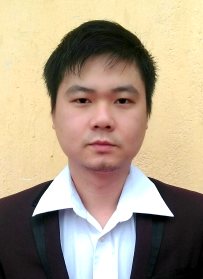 Giáo viên: Bùi Huy Hiền
Ngày sinh: 12/01/1984Trình độ C.môn: Cao đẳng Trình độ LLCT: 
ĐT văn phòng: 0333.680.668
ĐTdđ: 0904192966E-mail vp:c1phonghai.qy.quangninh@moet.edu.E-mail cá nhân : huyhienc1ph@gmail.com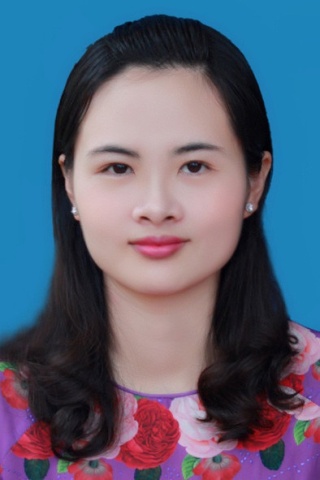 Giáo viên: Đoàn Thị Hương Trọng
Ngày sinh: 08/1/1988Trình độ C.môn: Cao đẳng Tin họcTrình độ LLCT: 
ĐT văn phòng: 0333.680.668
ĐTdđ: 0989044598E-mail vp:c1phonghai.qy.quangninh@moet.edu.E-mail cá nhân: doanhuongtrong8188@gmail.com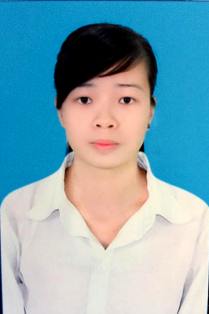 Giáo viên: Nguyễn Thị Thắm
Ngày sinh: 02/04/1991Trình độ C.môn: Đại học Tiếng AnhTrình độ LLCT: 
ĐT văn phòng: 0333.680.668
ĐTdđ: 0988981843E-mail vp:c1phonghai.qy.quangninh@moet.edu.E-mail cá nhân: thamnguyen2492@gmail.com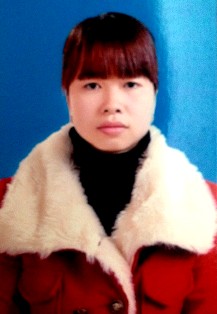 Giáo viên: Lương Thị Đào
Ngày sinh: 17/5/1988Trình độ C.môn: Đại học Tiếng AnhTrình độ LLCT:Đại học dân lập Hải Phòng  
ĐT văn phòng: 0333.680.668
ĐTdđ: 01635615998E-mail vp:c1phonghai.qy.quangninh@moet.edu.E-mail cá nhân :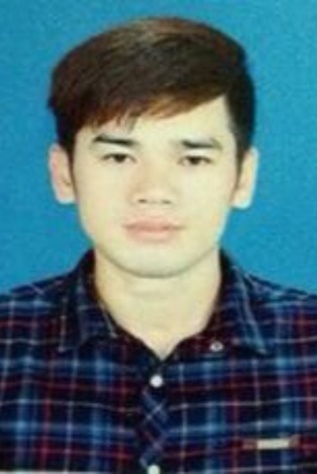 Giáo viên: Vũ Văn Ngọc
Ngày sinh: Trình độ C.môn: Cao đẳng Tiểu họcTrình độ LLCT: 
ĐT văn phòng: 0333.680.668
ĐTdđ: 0984266370E-mail vp:c1phonghai.qy.quangninh@moet.edu.E-mail cá nhân: baongocstar999@gmail.com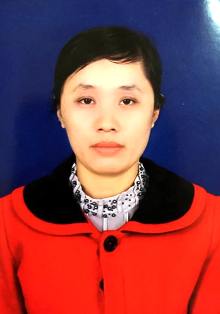 Giáo viên: Bùi Thị Thùy Dương
Ngày sinh: 15/2/1982Trình độ C.môn: Đại học Tiểu họcTrình độ LLCT: 
ĐT văn phòng: 0333.680.668
ĐTdđ: 01684836750E-mail vp:c1phonghai.qy.quangninh@moet.edu.E-mail cá nhân :buiduong1582@gmail.com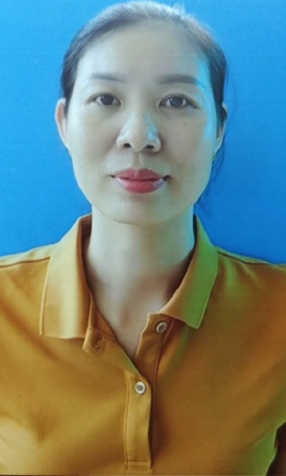 Nhân viên: Lê Thị Nõn 
Ngày sinh:   15/09/1986Trình độ C.môn: Trung cấp yTrình độ LLCT: 
ĐT văn phòng: 0333.680.668
ĐTdđ: 0328618299E-mail vp:c1phonghai.qy.quangninh@moet.edu.E-mail cá nhân: lenon1986thlh@gmail.com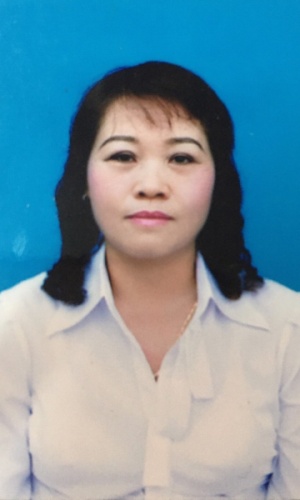 Nhân viên: Lê Thị Huê
Ngày sinh:  14/09/1967Trình độ C.môn: Đại họcTrình độ LLCT: 
ĐT văn phòng: 0333.680.668
ĐTdđ: 0359494975E-mail vp:c1phonghai.qy.quangninh@moet.edu.E-mail cá nhân: huetranghuong88@gmail.com